Salacgrīvas novada atklātais čempionāts tenisā „Kortu valdnieks”„B” grupa                                                                                     2020.gada 15.jūnijāN.Vārds,uzvārds1.2.3.4.5.6.7.PiezīmesP.V.1.Mareks Rakuzovs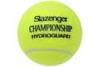 11 : 222 : 011 : 222 : 010 : 222 : 194.2.Gatis Preimanis22 : 122 : 022 : 022 : 022 : 022 : 0121.3.Aldis Gusarovs10 : 210 : 222 : 122 : 110 : 210 : 286.4.Aleksandrs Pavlovskis22 : 110 : 211 : 222 : 010 : 222 : 093.5.Juris Freibergs10 : 210 : 211 : 210 : 210 : 210 : 267.6.Marius Beķeris22 : 010 : 222 : 022 : 022 : 022 : 0112.7.Edgars Ramba11 : 210 : 222 : 010 : 222 : 010 : 285.